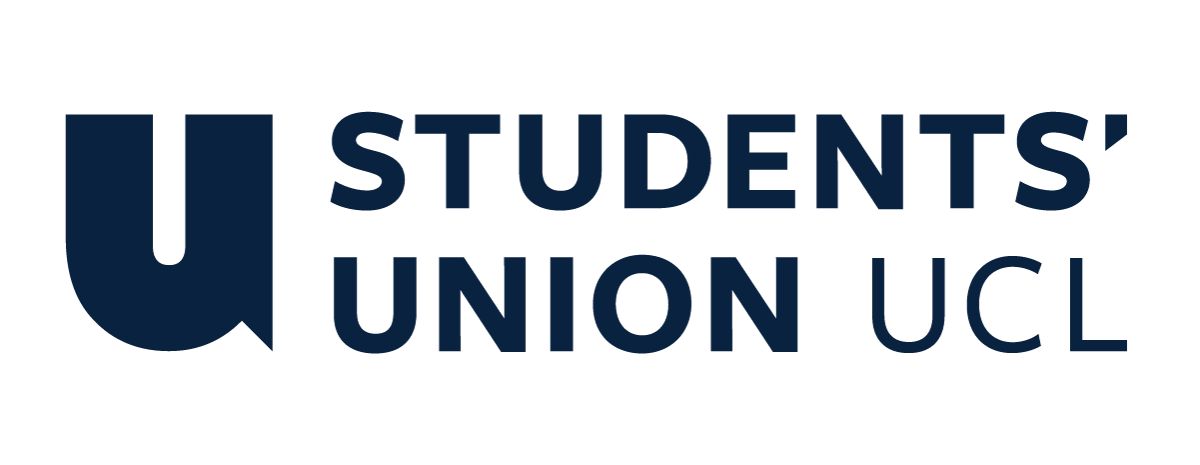 The constitution of the Students’ Union UCL Amateur Boxing ClubNameThe name of the society shall be the Students’ Union UCL Amateur Boxing Club.The society shall be affiliated to Students’ Union UCL.Statement of IntentThe constitution, regulations, management and conduct of the society shall abide by all Students’ Union UCL Policy, and shall be bound by the Students’ Union UCL Memorandum and Articles of Association and Byelaws, the Club and Society Regulations and the Club and Society Procedures and Guidance, laid out in “how to guides”.The club stresses that it abides by Students’ Union UCL Equal Opportunities Policies, and that club regulations pertaining to membership of the club or election to management of the club shall not contravene this policy.The Club and Society Regulations can be found at the following website: www.studentsunionucl.orgThe Society CommitteePresidentThe President’s primary role is laid out in section 5.7 of the Club and Society Regulations.TreasurerThe Treasurer’s primary role is laid out in section 5.8 of the Club and Society Regulations.Welfare Officer The Welfare Officer’s primary role is laid out in section 5.9 of the Club and Society Regulations. CaptainThe Captain’s primary role is to provide leadership for club members during any competitions that take place throughout an academic year, as well as be responsible for handling the logistics of the competitions.The Captain’s additional role is to set an example and provide encouragement for club members during core activities.Event’s OrganiserThe Event’s Organiser’s primary role is to help arrange events and activities that involves UCL amateur boxing club throughout the academic year. Management of the club shall be vested in the club committee which shall endeavour to meet regularly during term time (excluding college reading weeks) to organise and evaluate the club activities.The committee members will perform the roles as described in section 5 of the Students’ Union UCL Club and Society Regulations.Committee members are elected to represent the interests and well-being of club members and are able to be held to account. If club members are not satisfied by the performance of their representative officers, they may call for a motion of no-confidence in line with the Students’ Union UCL Club and Society Regulations.Terms, Aims and ObjectivesThe club shall hold the following as its aims and objectives.Provide physical recreation for its members.Provide opportunities for physical growth and development for its members.Provide quality training to help club members to obtain boxing skills.Establish a pleasant, healthy, friendly and diverse training environment for club members.Give equal opportunity to all members of the Union or Associate and Visiting members to join the club.Ensure that all club members can take part in core activities of the club. Those who wish to participate in squad sessions need to have their physical and skill level to be approved by a trained coach to fulfil risk assessment criteria.The club shall strive to fulfil these aims and objectives in the course of the academic year as its commitment to its membership.The core activities of the society shall be: Indoor boxing fitness training. Run twice a week by a trained and registered coach.Outdoor conditioning training. Run once a week by a member of the committee or a representative appointed by the committee.Squad sparring sessions. Run twice a week by a trained and registered coach.In addition, the club shall also strive to organise other activities for its members where possible. These activities include but are not limited to trainings with boxing clubs from other UK universities, Christmas dinners, socials, exhibition shows. This constitution shall be binding on the club officers and shall only be altered by consent of two-thirds majority of the full members present at a society general meeting. Activities Network Executive shall approve any such alterations.This constitution has been approved and accepted as the Constitution for the Students’ Union UCL Amateur Boxing Club. By signing this document, the President and Treasurer have declared that they have read and abide by the Students’ Union UCL Clubs and Societies Regulations.President name:Remus PoonPresident signature:REMUSDate:June 28th 2022Treasurer name:Asha ShindeTreasurer signature:ASHADate:June 28th 2022